Соблюдайте правила пожарной безопасности в хозяйственных постройках!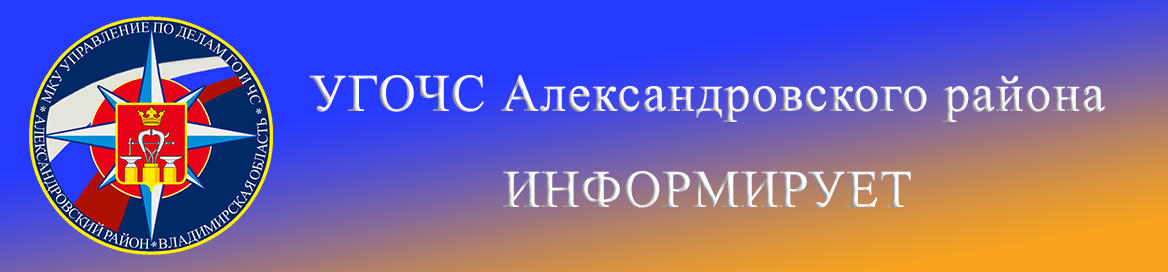 Очень важными объектами для каждого владельца являются гаражи, где хранится автомобиль, а также хозяйственные постройки (сараи, бани, летние кухни) где очень много для нас важных вещей, с которыми мы не хотим расставаться. Все эти полезные для нас «домики» мы возводим из различных материалов кирпича, цемента, дерева, но каким бы прочным оно не было то, что хранится внутри легко и быстро воспламеняемо. На сегодняшний день возгорания в хозпостройках занимают достаточно высокую строчку статистических данных по количеству возгораний и пожаров в нашем районе.Отдел по делам ГО и ЧС администрации района напоминает, чтобы не лишиться своего имущества, следует помнить:- опасно курить и пользоваться открытым огнем в сарае, гараже, других хозяйственных постройках;-необходимо защитить свое имущество первичными средствами пожаротушения огнетушителями, ящиком с песком и т.д.-в гараже нельзя хранить более 20 литров бензина и 5 литров масла, домашние вещи, мебель и т.д.;-заправлять машину в гараже опасно, так же как производить электросварочные, покрасочные работы, промывать детали бензином и другими растворителями;-не рекомендуется оставлять в гараже автомобиль с подтекающим из бака топливом и неисправной системой электрооборудования;Необходимо защищать свои гаражи и автомобили самосрабатывающими огнетушителями, т.е. огнетушителями которые срабатывают при повышении окружающей температуры до критической.Напоминаем номер телефона экстренной службы:112       8 (49244) 2-34-12